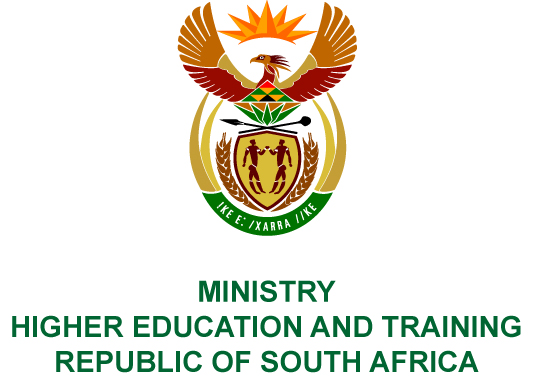 Private Bag X893, Pretoria, 0001, Tel (012) 312 5555, Fax (012) 323 5618Private Bag X9192, Cape Town, 8000, Tel (021) 469 5150, Fax: (021) 465 7956Memorandum from the Parliamentary OfficeNATIONAL ASSEMBLY FOR WRITTEN REPLYQUESTION 3111DATE OF PUBLICATION OF INTERNAL QUESTION PAPER: 26/10/2018(INTERNAL QUESTION PAPER NO 35 OF 2018)Mr M R Bara (DA) to ask the Minister of Higher Education and Training:Whether, since she served in Cabinet, she (a)(i) was ever influenced by any person and/or (ii) influenced any of her department’s employees to take any official administrative action on behalf of any (aa) member, (bb) employee and/or (cc) close associate of the Gupta family and/or (b) attended any meeting where any of the specified persons were present; if so, what are the relevant details in each case?NW3476E REPLY:(i)	No.(ii)	No.(aa)	No.(bb) No.(cc) No.No.